Adult Inpatient Behavioral Health (PY0101)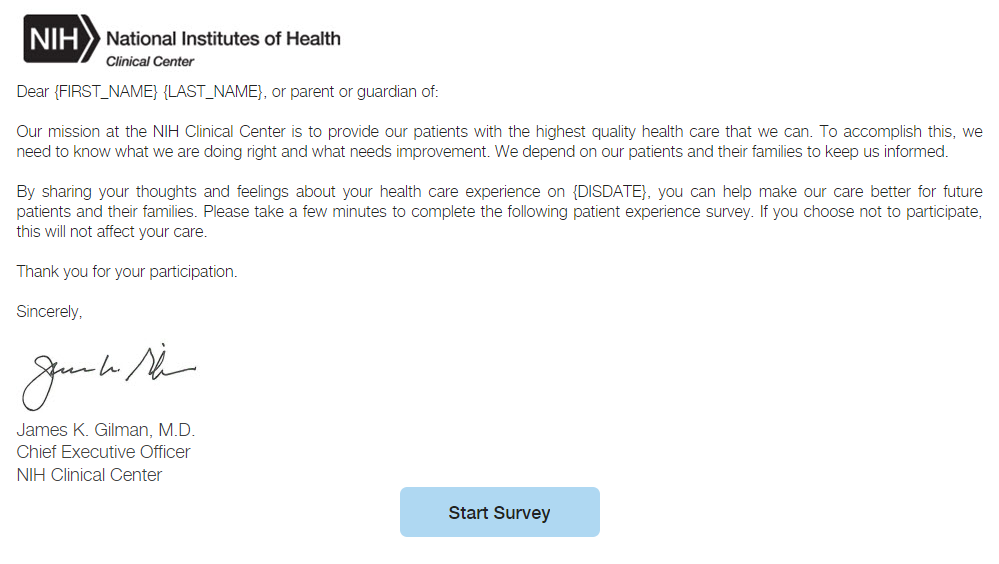 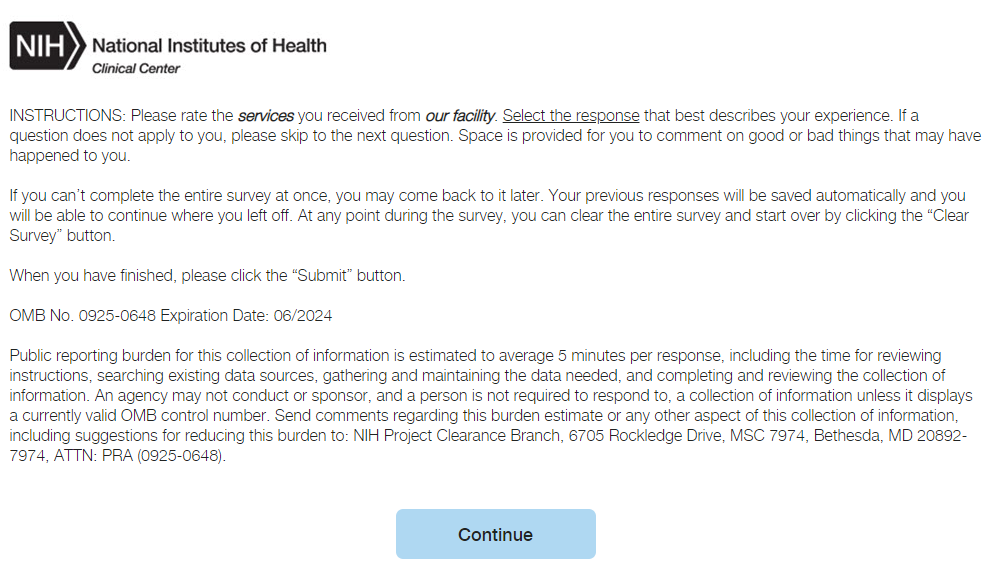 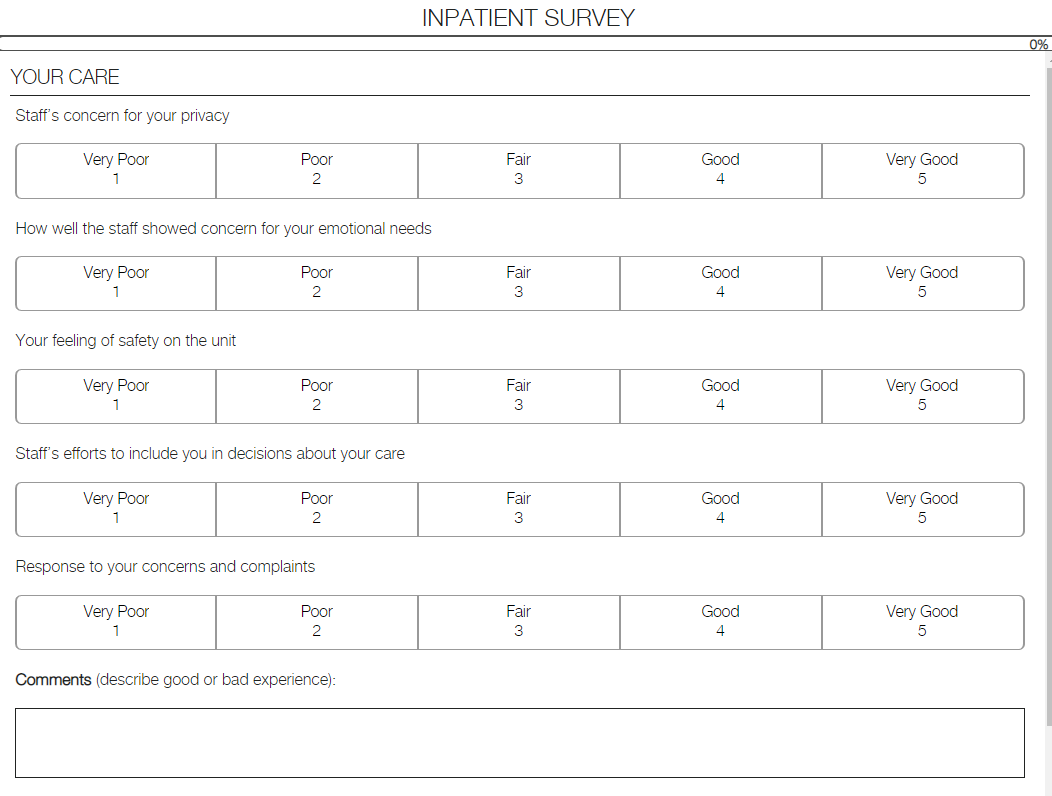 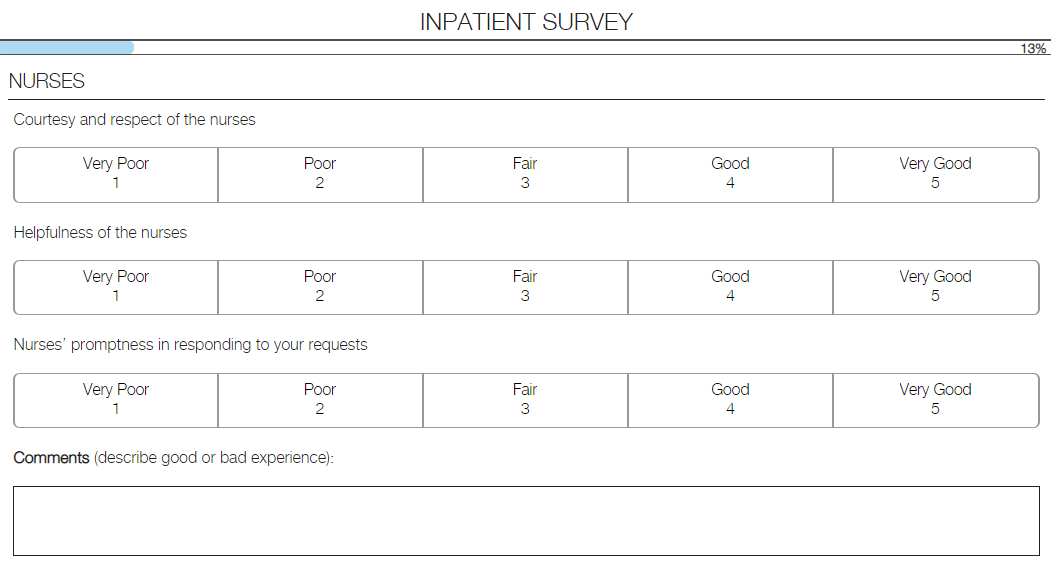 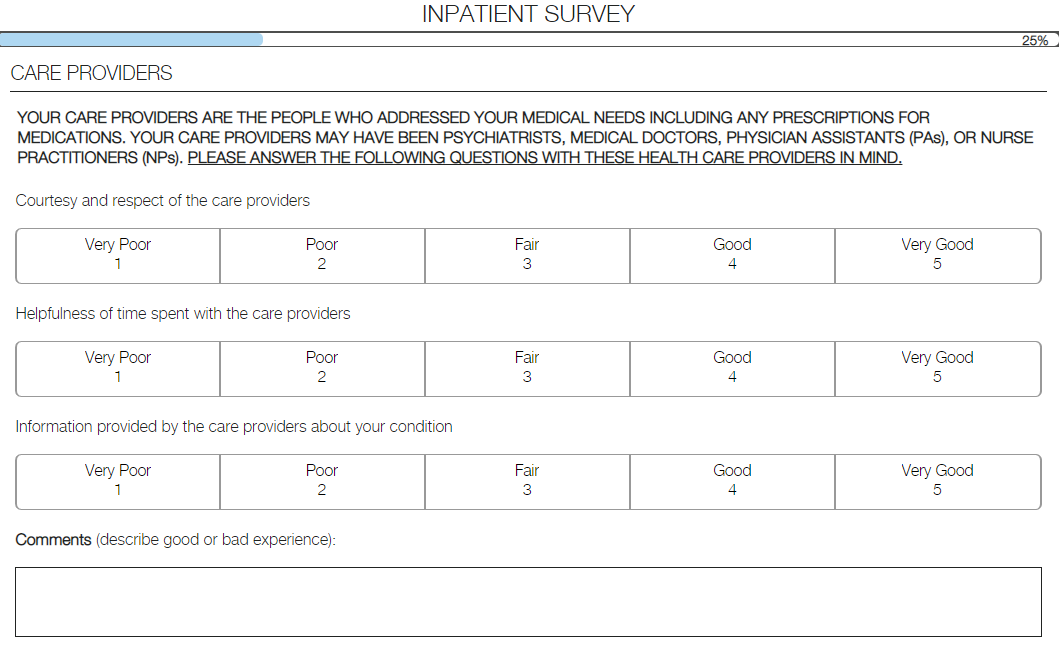 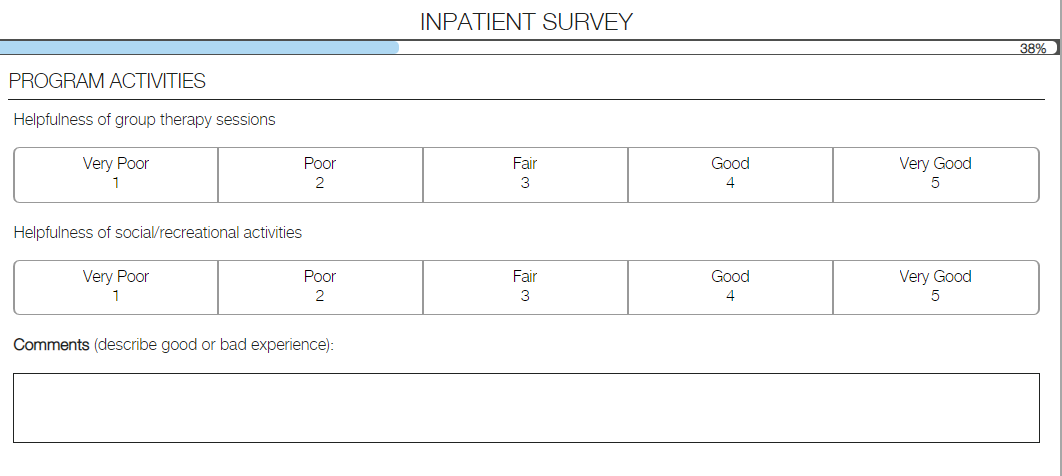 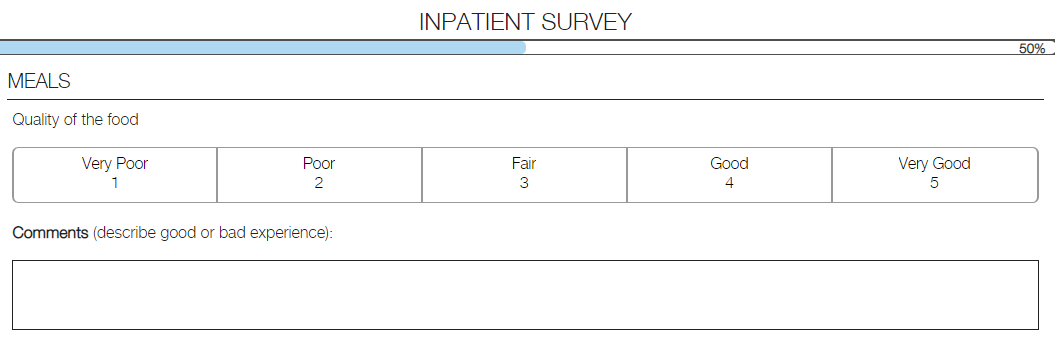 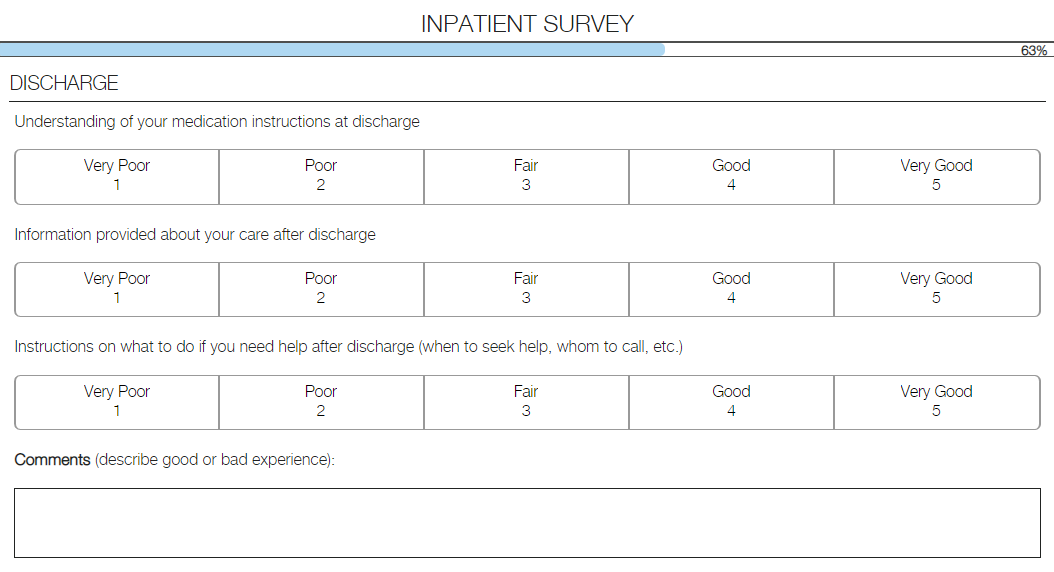 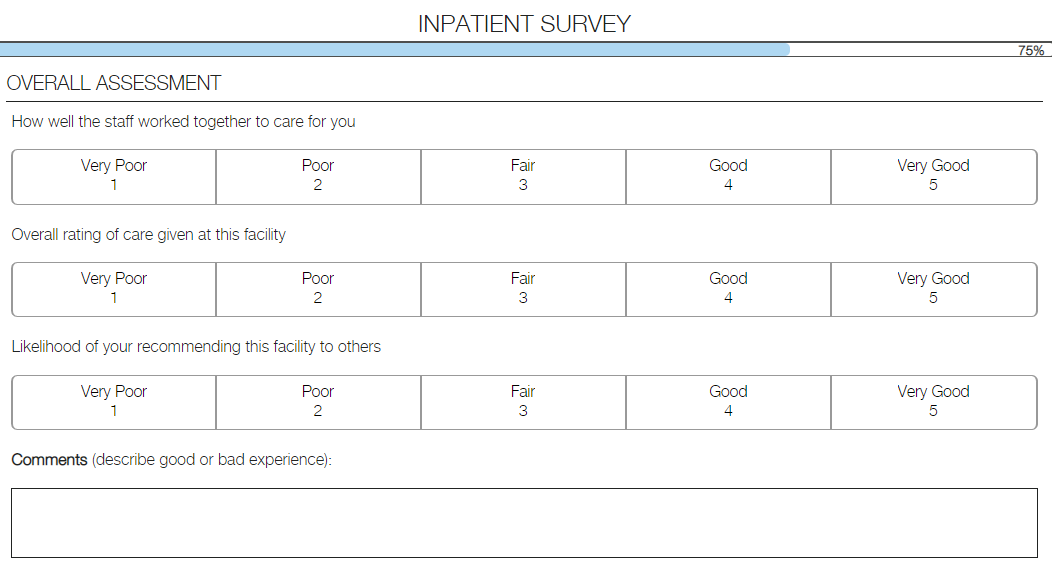 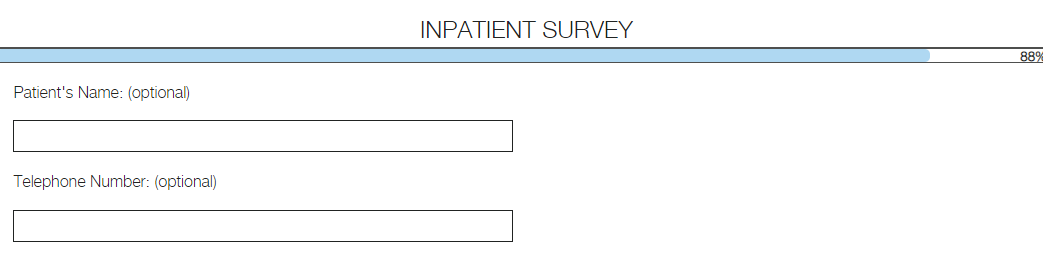 